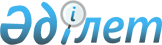 Об организации и обеспечении очередного призыва граждан на срочную воинскую службу в апреле-июне и октябре-декабре 2012 года
					
			Утративший силу
			
			
		
					Постановление акимата Аягозского района Восточно-Казахстанской области от 20 марта 2012 года N 165. Зарегистрировано Управлением юстиции Аягозского района Департамента юстиции Восточно-Казахстанской области 12 апреля 2012 года за N 5-6-159. Утратило силу постановлением акимата Аягозского района от 27 февраля 2013 года N 92

      Сноска. Утратило силу постановлением акимата Аягозского района от 27.02.2013 N 92.      Примечание РЦПИ.

      В тексте сохранена авторская орфография и пунктуация.

      Руководствуясь подпунктом 8) пункта 1 статьи 31 Закона Республики Казахстан от 23 января 2001 года «О местном государственном управлении и самоуправлении в Республике Казахстан», статьями 27, 28, 29, 31 Закона Республики Казахстан от 16 февраля 2012 года «О воинской службе и статусе военнослужащих», Указом Президента Республики Казахстан от 1 марта 2012 года № 274 «Об увольнении в запас военнослужащих срочной воинской службы, выслуживших установленный срок воинской службы, и очередном призыве граждан Республики Казахстан на срочную воинскую службу в апреле-июне и октябре-декабре 2012 года» и постановлением Правительства Республики Казахстан от 12 марта 2012 года № 326 «О реализации Указа Президента Республики Казахстан от 1 марта 2012 года № 274 «Об увольнении в запас военнослужащих срочной воинской службы, выслуживших установленный срок воинской службы, и очередном призыве граждан Республики Казахстан на срочную воинскую службу в апреле-июне и октябре-декабре 2012 года», акимат Аягозского района ПОСТАНОВЛЯЕТ:



      1. Провести очередной призыв на срочную воинскую службу в ряды Вооруженных сил, других войск и воинских формировании Республики Казахстан в апреле-июне и октябре-декабре 2012 года граждан мужского пола в возрасте от восемнадцати до двадцати семи лет, не имеющих права на отсрочку или освобождение от призыва, а также граждан, отчисленных из учебных заведений, не достигших двадцати семи лет и не выслуживших установленные сроки воинской службы по призыву.



      2. Утвердить состав районной призывной комиссии для проведения очередного призыва на срочную воинскую службу в апреле-июне и октябре-декабре 2012 года (приложение 1).



      3. Рекомендовать начальнику объединенного отдела по делам обороны города Аягоз (М. Жакашев):

      1) подготовить к работе призывной пункт;

      2) провести инструктивно-методические занятия с врачами специалистами и администрацией призывного пункта;

      3) подготовить необходимую документацию к проведению призыва.



      4. Рекомендовать начальнику государственного коммунального казенного предприятия «Медицинское объединение Аягозского района» (Ж. Жумаханов):

      1) организовать лабораторное исследование анализов, флюорографическое обследование органов грудной клетки призывников;

      2) обеспечить необходимым количеством мест в лечебном учреждении для медицинского обследования призывников;

      3) выделить объединенному отделу по делам обороны необходимое количество врачей и среднего медицинского персонала для медицинского освидетельствования призывников;

      4) взять на контроль своевременность и качество медицинского обследования, лечения призывников.



      5. Акимам города, поселка и всех сельских округов обеспечить информирование и явку граждан, подлежащих призыву в апреле-июне и октябре-декабре 2012 года, в объединенный отдел по делам обороны.



      6. Рекомендовать начальнику Аягозского районного и городского отдела внутренних дел (Ш. Кунанбаев):

      1) на период работы призывной комиссии и отправки призывников в войска, обеспечить поддержание общественного правопорядка на призывном пункте;

      2) по уведомлению объединенного отдела по делам обороны содействовать в розыске и доставке в отдел обороны граждан, уклоняющихся от призыва на срочную воинскую службу.

      7. Контроль за исполнением настоящего постановления возложить на заместителя акима Аягозского района С. Искакова.



      8. Настоящее постановление вводится в действие по истечении десяти календарных дней после дня его первого официального опубликования.      Аким Аягозского района                      А. Мухтарханов      СОГЛАСОВАНО:      Начальник объединенного

      отдела по делам обороны

      города Аягоз                               М. Жакашев

                                                 20.03.2012 г.      Начальник Аягозского

      районного и городского

      отдела внутренних дел                      Ш. Кунанбаев

                                                 20.03.2012 г.      Начальник государственного

      коммунального казенного

      предприятия «Медицинское

      объединение Аягозского района»             Ж. Жумаханов

                                                 20.03.2012 г.

Приложение 1 к постановлению

акимата Аягозского района

от 20 марта 2012 года № 165 Состав районной призывной комиссии для проведения

очередного призыва на срочную воинскую службу

в апреле-июне и октябре-декабре 2012 года      Сноска. Приложение 1 в редакции постановления акимата Аягозского района ВКО от 19.10.2012 № 551 (вводится в действие по истечении десяти календарных дней после дня его первого официального опубликования).
					© 2012. РГП на ПХВ «Институт законодательства и правовой информации Республики Казахстан» Министерства юстиции Республики Казахстан
				Искаков Сейлбек Абиуровичпредседатель комиссии, заместитель акима Аягозского района;Кадрахунов Кайрат Камаловичзаместитель председателя комиссии, исполняющий обязанности начальника объединенного отдела по делам обороны города Аягоз (по согласованию).

 Члены комиссии:Члены комиссии:Жакупов Мухтар Омархановичзаместитель начальника Аягозского районного и городского отдела внутренних дел (по согласованию);Санкайбаев Нурлан Ортбаевичпредседатель медицинской комиссии, заместитель начальника медицинского объединения Аягозского района (по согласованию);Жаксыбаева Сауле Толеужановнасекретарь комиссии, медицинская сестра медицинского объединения Аягозского района (по согласованию).